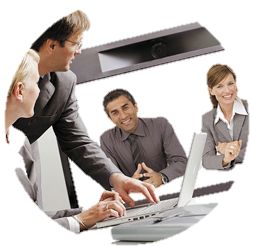 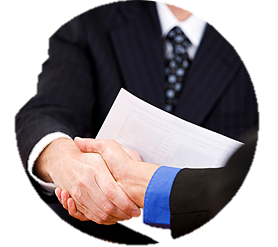 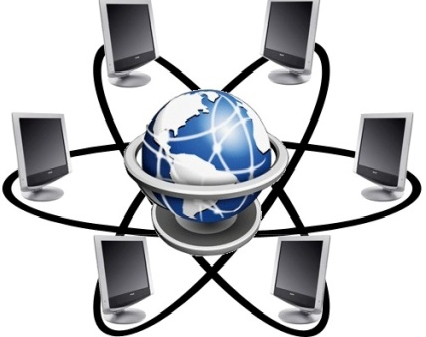 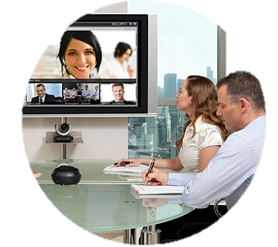 Улучшение высшего профессионального образования в области транспорта и логистики T & LПриоритет 1   Социально-экономическое развитиеМера 1.1         Содействие социально-экономическому развитию и стимулирование деловой активности и предпринимательства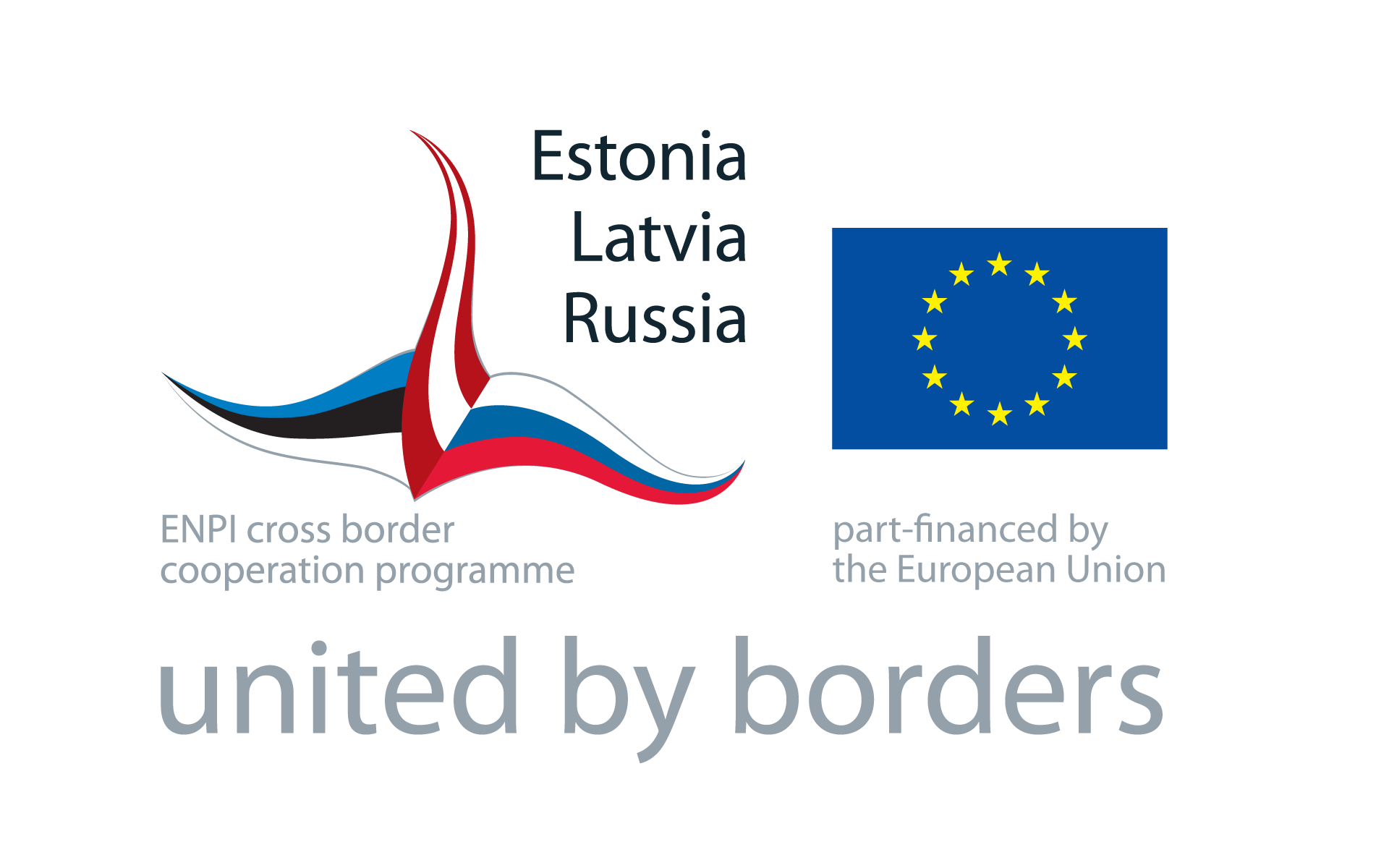 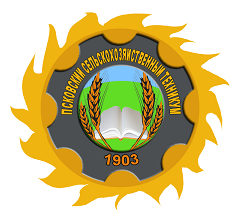 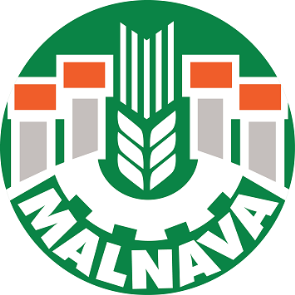 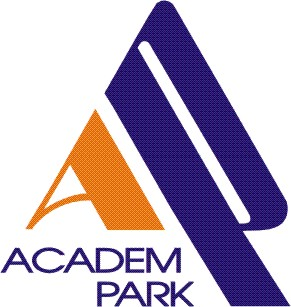 Краткое описание проекта Проект направлен на способствование развитию потенциала рынка труда в сфере транспорта и логистики на приграничных территориях России и Латвии. Благодаря общей истории, проектная территория обеих стран характеризуется сходными проблемами, такими как, например, увеличение оттока молодежи из региона, особенно из сельских областей. В настоящее время на территории проекта не имеется программ высшего профессионального образования, которые давали бы возможность получить квалификацию, необходимую для работы с современными коммерческими грузовыми перевозками и транспортными средствами, представленными в регионе. Соответственно, существует нехватка должным образом обученного персонала.С другой стороны, регион обладает большим потенциалом социально-экономического развития в сфере транспорта и логистики, состоящим в развитии международных транспортных коридоров, логистики и транспортных услуг. Таким образом, идея единого регионального подхода к решению общих проблем наиболее продуктивна. В рамках проекта будет проведена работа по улучшению программ профессионального обучения в сфере транспорта и логистики и созданию на их основе интернациональной учебной программы, доступной и в форме дистанционного обучения. Проект предполагает также меры по развитию сотрудничества между образовательными учреждениями и бизнесом, чтобы обеспечить соответствие качества обучения персонала требованиям современной экономики.Проект ставит своей целью внести вклад в решение проблемы несоответствия квалификации работников в сфере транспорта и логистики современным требованиям, что может повлиять на улучшение перспектив трудоустройства для населения региона, особенно молодежи, и в целом является одним из путей обеспечения социально-экономического роста на всей программной территории.Общая цельРазвивать потенциал рынка труда в сфере транспорта и логистики на приграничных территориях России и Латвии, тем самым повышая привлекательность проектной территории и снижая отток населения из региона.Частные задачи Стимулировать сотрудничество между образовательными учреждениями и профессиональными ассоциациями в сфере транспорта и логистики Улучшить существующие программы профессионального обучения, опираясь на потребности бизнеса в сфере транспорта и логистики Расширить доступность улучшенных программ профессионального обучения в регионе Латгале и Псковской области.Бенефициар (Руководящий партнер)Малнавский колледж (Латвия)Партнеры Государственное бюджетное образовательное учреждение Псковской области «Псковский сельскохозяйственный техникум» (Россия)Академический парк (Латвия)Ожидаемые результаты Развитие сотрудничества:2 дискуссии круглого стола1 конференция2 неформальных мероприятия Обзор наиболее важных проблем в сфере транспорта и логистики и разработка концепции улучшения учебных программ как результат вышеперечисленных мероприятийПовышение квалификации организаций-партнеров проекта и их преподавательского состава посредством улучшения учебных программ и приобретения новых знаний в сфере транспорта и логистикиДоступность улучшенной международной программы профессионального обучения, соответствующей потребностям и трендам логистики и транспортного бизнеса для партнеров проекта, настоящих и будущих студентов на трех языках Усовершенствованные технические возможности партнеров проекта для предоставления профессионального обучения Необходимое центральное и периферийное оборудование для хранения данных и обеспечения дистанционного обученияПлатформа дистанционного обучения для работы образовательной программы Конечные получатели 100 студентов, ежегодно поступающих в образовательные учреждения и имеющих возможность воспользоваться учебной программой, разработанной в рамках проектаОколо 50 предприятий, получающих возможность нанять хорошо обученный персонал Местные органы власти проектной территории Население приграничных регионов Продолжительность проекта18 месяцевБюджетОбщий бюджет:  219 616,60 EURПрограммное со-финансирование:  197 654,94 EUR (90%)                                                                                   Проектное со-финансирование:  21 961,66 EUR (10%)Контактное лицоГ-н Викторс Индричанс                   vindricans@inbox.lv                                     + 371 65733425